EJEMPLO DE PLANTILLA DE TAREAS PENDIENTES DE PRODUCTOS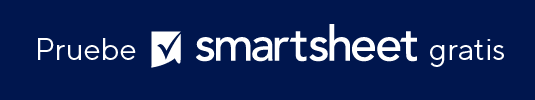 INFORME DE TAREAS PENDIENTES DE PRODUCTOS INFORME DE TAREAS PENDIENTES DE PRODUCTOS INFORME DE TAREAS PENDIENTES DE PRODUCTOS IDCOMO …QUIERO …PARA …PRIORIDADSPRINTESTADOESTADOESTADOPRIORIDAD123Desarrolladoragregar funciones fácilmenteque las actualizaciones sean fluidasAlta2CompletadoNo se ha iniciadoNo se ha iniciadoAlta345Gerentever datos de los usuariospoder supervisar las tendencias de accesoMedia3No se ha iniciadoEn cursoEn cursoMedia567Usuario finalhacer comentariosque se registre mi entradaBaja1AtrasadoCompletadoCompletadoBaja789Gerentecontrolar las funciones de seguridadque los problemas de seguridad se resuelvan rápidamenteMedia1En esperaAtrasadoAtrasadoAlta0CompletadoEn esperaEn esperaBaja0En cursoMedia0En cursoMedia0En cursoAlta0CompletadoBaja0En esperaAlta0AtrasadoMedia0AtrasadoBaja0En esperaMedia0En cursoTOTALTOTALTOTALTOTALTOTAL7RENUNCIATodos los artículos, las plantillas o la información que proporcione Smartsheet en el sitio web son solo de referencia. Mientras nos esforzamos por mantener la información actualizada y correcta, no hacemos declaraciones ni garantías de ningún tipo, explícitas o implícitas, sobre la integridad, precisión, confiabilidad, idoneidad o disponibilidad con respecto al sitio web o la información, los artículos, las plantillas o los gráficos relacionados que figuran en el sitio web. Por lo tanto, cualquier confianza que usted deposite en dicha información es estrictamente bajo su propio riesgo.